Additional file 2Figure S2. GABA-producing strains were isolated from acidic fermented grains of Chinese liquor production. L. h, Lactobacillus(L.) hilgardii; L. p, L. plantarum; L. pb, L. parabuchnery; L. b, L. brevis.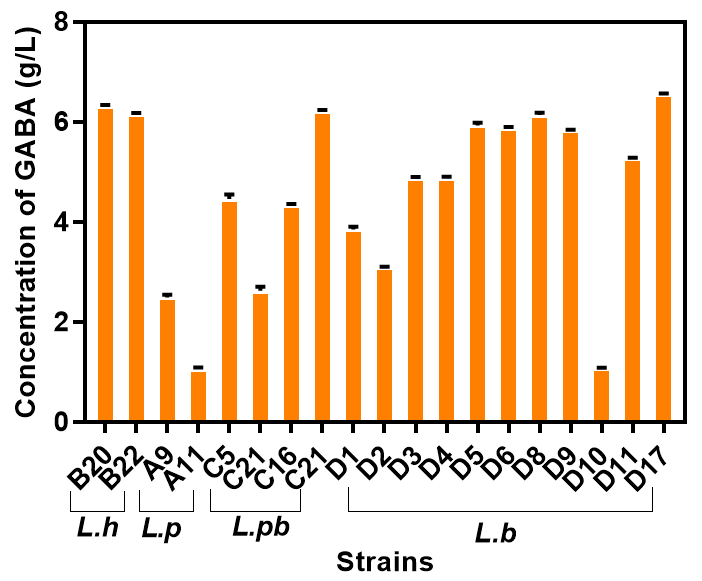 